Конспект непосредственной образовательной  деятельностидля детей среднего дошкольного возраста«Новогодний теремок»Программное содержание:     Художественно-эстетическое развитие Закреплять умение закрашивать рисунок кистью, проводя линии и штрихи в одном направлении (сверху-вниз), ритмично наносить мазки по всей форме. Закреплять умение путем использования нетрадиционных приёмов в аппликации создавать узоры (чередование растительных элементов) на предметах одежды.Способствовать развитию эмоционально-образного исполнения музыкально-игровых упражнений. Развивать  умение импровизировать, передавать музыкальные образы мимикой и жестом, двигаться в соответствии с характером музыки.   Познавательное развитие Обогащать сенсорный опыт, представления детей через развитие мелкой моторики пальцев рук.Поддерживать желание коллективно выполнять работу, проявлять активность в поисках способовРечевое развитие Приобщать к словесному искусству, развивать художественное восприятие через игровую ситуацию по сказке «Теремок».Предварительная работа:Изготовление совместно с детьми предметов украшения (бусы из пуговиц, бусы из коктейльных трубочек), одежды. Чтение русских народных сказок, рассматривание иллюстраций.Рассказывание и инсценирование р.н. сказки «Теремок».Привлечение родителей к изготовлению предметов одежды.Рисование предметов одежды (составление узора).Разучивание стихотворений о героях сказки «Теремок».Разучивание танцев: «Разноцветная игра», «Танец утят».Ход НОД:Воспитатель: Ребята, к нам сегодня пришли гости, давайте все вместе с ними поздороваемся.Логоритмическое упражнение:Я здороваюсь везде, Дома и на улице.Здравствуй, солнце золотое,Здравствуй, небо голубое,Здравствуй, легкий ветерок,Здравствуй, маленький цветокЗдравствуй утро, здравствуй деньМне здороваться не лень.Воспитатель: Ребята, вы любите сказки?Дети: ДаВоспитатель: А какие сказки вы знаете?Дети: «Колобок», «Теремок», «Три поросенка» и т. д.Воспитатель: Хотите отправиться путешествовать в сказку?Дети: ДаВоспитатель: Как вы думаете, на чем можно отправиться путешествовать в сказку?Ответы детейВоспитатель: Но мы же отправляемся в сказку, значит путешествовать нужно на чем то сказочном. Есть у меня волшебный ковер-самолет, вот на нем мы и отправимся.Воспитатель разворачивает ковер-самолет. (лист ватмана с нанесённым на нём узором)Воспитатель: Вот посмотрите совсем новый, а узор какой. Ой, что случилось, куда исчезла часть узора, без него ковер перестал быть волшебным, и мы не сможем отправиться на нем в путешествие. Что же нам делать?Ответы детей Воспитатель: - Давайте внимательно рассмотрим узор, чтобы правильно его продолжить. Из чего состоит узор?Дети: Из цветов и листьев.Воспитатель: Как они расположены?Дети: Цветок, 2 листочка, цветок и т. д.Воспитатель: Все ли цветы одинаковые?Дети: Нет. Розовый и голубой цветок.Воспитатель: Розовый цветок, 2 листочка, голубой цветок, 2 листочка, какой элемент дальше.Дети, составляют узор (использование самоклеющейся бумаги)Воспитатель: Давайте посмотрим, что у нас получилось. Всё, ковер-самолет готов, мы можем отправляться в путешествие. Вставайте все вместе на наш волшебный ковер-самолет. Раз-два-три, полетели.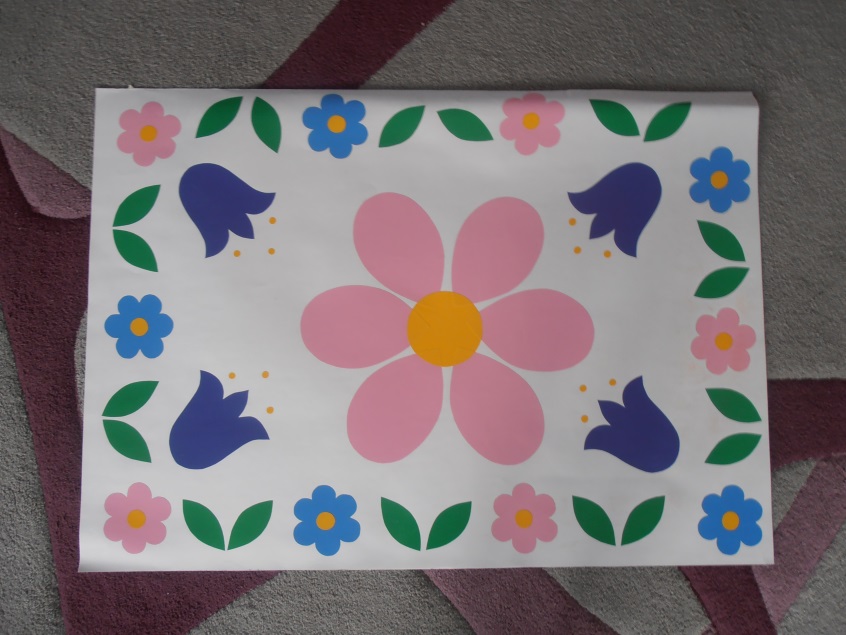 Звучит музыка.Воспитатель: Наш ковер по небу мчитсяЧто же с нами приключиться.Смотрите, смотрите, что то впереди,Облака необычной формы. На что они похожи?Воспитатель обращает внимание детей на «облака», изготовленные из белой бумаги в форме медвежонка и зайчонка и прикрепленные к окну.Дети: На медвежонка, зайца и т.д.В это время выставляется домик и елочки.Воспитатель:Наверное, мы приближаемся к сказке.А какой отгадайте.В поле появился домПосилились в доме том:Мышка по имени НорушкаИ лягушка-КвакушкаВолк, лисица и зайчишка,А еще лохматый мишка,Вьется над трубой дымокЭтот домик теремок-…Дети: ТеремокВоспитатель: Приземляемся, поглядите вокруг.Мы с вами попали в сказку «Теремок», вот он.Стоит в поле теремокОн не низок не высокСтучит: Эй, зверята, выбегайтеС нами в игры поиграйте! (пауза)Не выходят на крылечкоВ доме им тепло, там печкаА на улице морозЩиплет лапки, ушки, хвост.Воспитатель: Ребята, что же делать, чтобы герои сказки не мерзли зимой?Ответы детейВоспитатель: Правильно мы для них сделаем теплую, нарядную одежду.Мы с вами уже начали готовить одежду, а сейчас продолжим.Проходите к своим работам и заканчивайте их.Дети заканчивают свои работы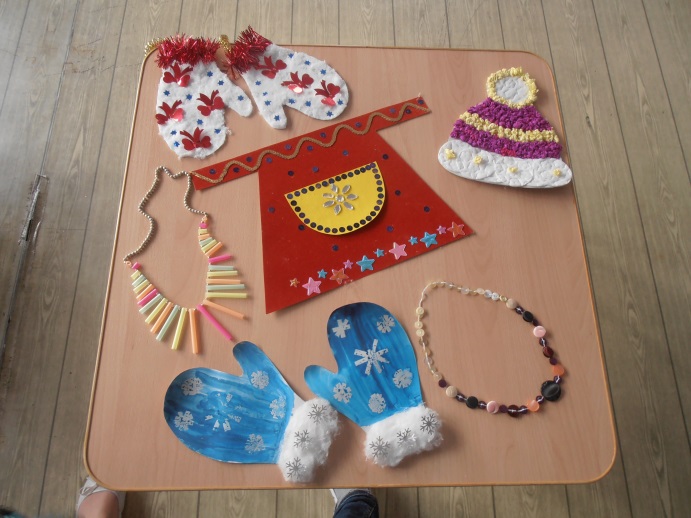 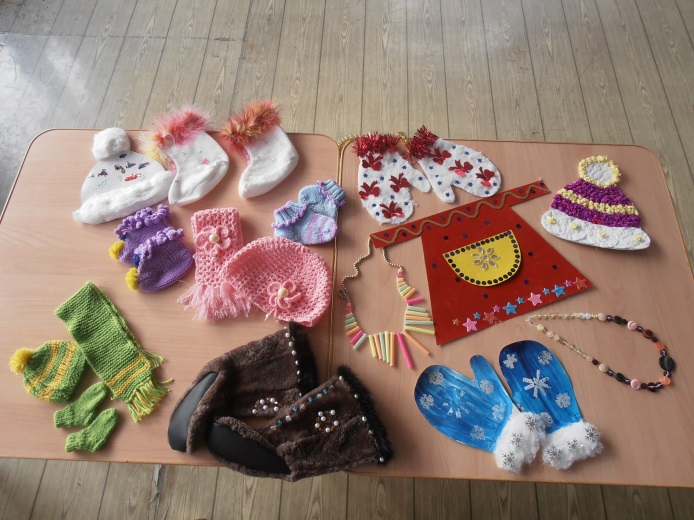 После того как все работы будут готовы их кладут вместе с другими, заранее готовыми.Воспитатель: Ребята, посмотрите теперь у нас достаточно теплой одежды и даже украшений для каждого героя сказки.Дети называют предметы одежды и в процессе этого выясняют, кому что подарить.Воспитатель: Вы так славно потрудились, теперь можно и отдохнуть. Говорят «Делу время, а потехе час».На лесной полянкеЗдесь не шумотека,На лесной полянкеЧудо-дискотека!Дети исполняют танец «Разноцветная игра».На конец музыки дети надевают шапочки героев сказки и убегают в теремок.Воспитатель: Отдохнули хорошо, только нужно заглянуть в теремок и отдать наши подарки.Воспитатель берет все работы детей и стучится в теремок.Воспитатель: Кто-кто в теремочке живет                            Кто-кто в невысоком живет?Выбегает ребенок в шапочке мышкиРебёнок: Я маленькая мышкаСерые штанишкиВ теремочке я живу Все хозяйство я веду.Воспитатель: Вот тебе мышка теплые варежкиПостучимся в теремок ещё разок.Кто-кто в теремочке живетКто-кто в невысоком живет?Выбегает ребенок в шапочке лягушки.Ребёнок: Я зеленая лягушкаЯ веселая подружкаВ теремочке я живуЩи да каши я варю.Воспитатель: А тебе лягушка, ребята приготовили нарядный фартук.Кто-кто в теремочке живетКто-кто в невысоком живет.Выбегает ребенок в шапочке зайкиРебёнок: А я беленький зайчишка Маленький трусишкаПрыгаю ловко,И грызу морковкуВоспитатель: А тебе зайчишка мы приготовили шапочку теплую, чтобы ушки не мерзли.Постучимся в теремокКто же там еще живет.Выбегает ребенок в шапочке лисыРебёнок: А я лисичка - рыжая сестричкаНаряжаться я люблюВсех легко я обхитрюВоспитатель: А тебе лиса-модница, ребята приготовили не только варежки нарядные, но еще и бусы.Постучимся в теремокКто там прячется…волчокВыходит ребёнок  в шапочке волкаРебёнок: Я волчок  серый бочок, Сильный, смелый мужичок,На охоту я хожу, Страх на всех я навожу.Воспитатель: А тебе волчок-вот теплые валенки, чтобы лапы не мерзли.Постучимся в теремокКто же там еще живет.Выходит ребенок в шапочке медведяРебёнок: Я косолапый мишкаМеня зовут топтыжкаМед, малину я люблюА зимой холодной сплю.Воспитатель: Чтобы и ты мишка зимой не замерз вот тебе шапка и шарф.Ребёнок: Теперь не мерзнут лапкиИ ушки и хвосты,Давайте веселиться,Морозы не страшны.Звучит «Танец маленьких утят», дети танцуютВоспитатель: А теперь мои друзья,Попрощаться нам пора.Гостям скажем на прощаньеДо свиданья, до свиданья!А мы с вами можем еще побыть в сказке и поиграть с её героями. 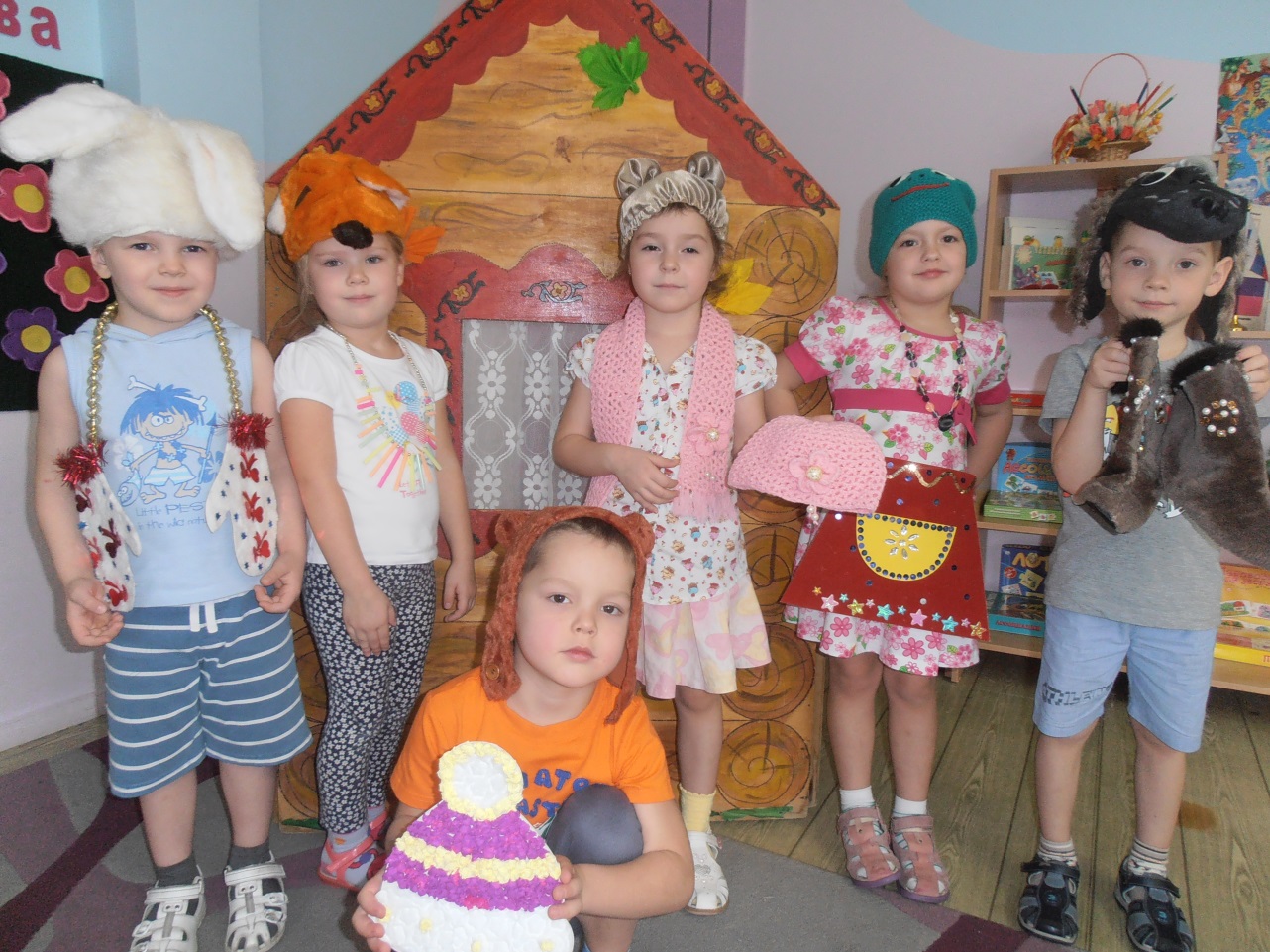 